Piacenza, 2 maggio 2016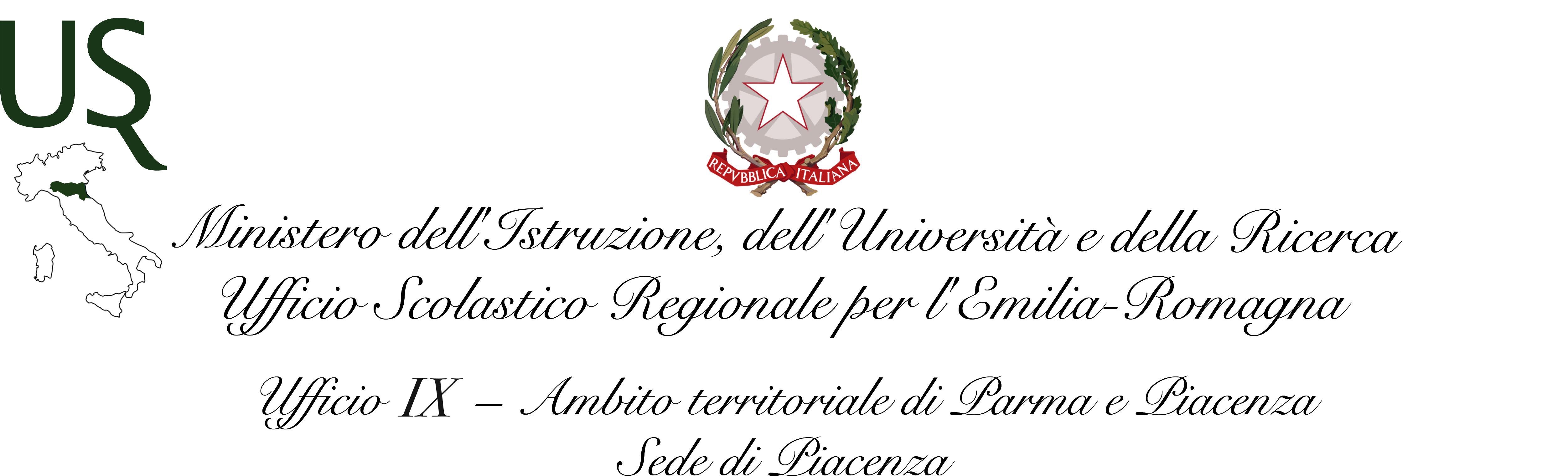 Ai DirigentiIstituzioni scolastiche Statali della Provincia di PiacenzaAl Dirigente  IC Cadeoscuola polo provinciale Oggetto: neo assunti e docenti in anno di formazione  2015/16  -  Plenaria conclusiva  Anticipando programma dettagliato, si comunica che le riunioni plenarie conclusive dell’anno di formazione  si terranno presso il salone degli Arazzi – Collegio Alberoni, via Emilia Parmense  nelle seguenti date ed orari:Scuola dell’infanzia e scuola primaria: 25 maggio dalle ore 15.00 alle ore 18.00Scuola media  Scuola superiore: 26 maggiodalle ore 14.30 alle ore 17.30Seguirà una più dettagliata comunicazione riguardante il programma e l’intervento dei relatori.Ada GuastoniReferente per l’UAT di Piacenza